KENDRIYA VIDYALAYA JHARASANGAMDate: FEB 15 th, 2024Applications are invited from eligible candidates for appointment of Part-Time Teachers purely on contractual basis against vacancies / likely vacancies at this Vidyalaya with consolidated pay for the academic year 2024-25.Criteria for appointment:The Post is purely on temporary basis for a maximum period of one year or till regular incumbent joins, whichever is earlier.No TA/DA will be paid for attending the Screening Test / Interview.	Applicants are directed to fill the Application Form uploaded on the website of the Vidyalaya (http://jharasangam.kvs.ac.in) 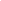 Eligible applicants are requested to attend the Screening test / Interview / as per the following.NOTE :Interview date cannot be interchanged. As per the schedule, interviews will be conducted.Candidates reaching the venue after 9.30 AM will not be registered for the interview.The Eligibility requirements for the contractual appointees are same as the eligibility requirements for the direct recruits in KVS.Kendriya Vidyalaya Jharasangam reserves the right to engage the teachers depending  on the need and requirement irrespective of the vacancy position.Educational Qualifications:TRAINED GRADUATE TEACHERS	( T G T ) ( English, Hindi, MathematicsSanskrit, , SocialScience , Science ):Essential Qualifications:Four Years Integrated Degree Course of Regional College of Education of NCERT in the concerned subject with at least 50% marks in aggregate; or Second Class Bachelor’s Degree with at least 50% marks in the Concerned subject(s) and in aggregate including electives and languages in the combination of subjects as under:B.Ed. or equivalent Degree from a recognized UniversityProficiency in teaching in Hindi and English.Preferably pass in the Central Teacher Eligibility Test (CTET) Paper-II, conducted by CBSE in accordance with the Guidelines framed by the NCTE for the purpose.Desirable: Knowledge of Computer Applications.PRIMARY TEACHERS ( P R T ) :-	(Consolidated Pay : ₹.21,250/-)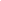 Essential Qualifications: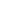 COMPUTER INSTRUCTOR:-	(Consolidate Pay : ₹.21,250/-)BE/ B. Tech (C. Sc.)/ BCA/ MCA / M. Sc .(C. Sc.)/M.Sc.(I.T.) B. Sc (C.Sc) /Master degree in any subject with PG Diploma in Computer Application or ‘A’ level from DOEACC/ Bachelor degree in any science subject /Math with PGDCA.At-least 50 % marks in aggregate in any of the following;B.E or B. Tech. (Computer Science/IT) from a recognized University or equivalent Degree or Diploma from an institution/ university recognized by the Govt. of India.ORB.E or B. Tech. (any stream) and Post Graduate Diploma in Computers from recognized University.ORM. Sc (Computer Science)/ MCA or Equivalent from a recognized University.ORB. Sc (Computer Science) / BCA or Equivalent and Post Graduate degree in subject from a recognized University. ORPost Graduate Diploma in Computer and Post Graduate degree in any subject from recognized University.OR‘B’ Level from DOEACC and Post Graduate degree in any subject.Proficiency in teaching in Hindi and English.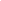 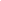 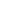 OTHER INSTRUCTIONS1.     Interviews are conducted for preparing the panel of contractual staff and to appoint    on purely contractual basis & need basis.2.     No TA/DA will be paid for attending interview or for joining if appointed on contractual basis.3.    The employee, if appointed on contractual basis, will cease to be the employee and the contract stands automatically terminated on the joining of regular incumbent / till the end of the session/ need basis in case of instructors or coaches, whichever is earlier.4.    Coaches / Instructors services are on need basis, hence as per the need they will be appointed and not for entire session.5.     Salary will be paid as per the KVS rules and regulations.6.   No other service benefits, like CL/ EL/ TA & DA/LTC etc., will be extended to contractual staff, if appointed.7.     Services of contractual teacher will be evaluated on a regular basis and services will be terminated if the performance is not up to the desiredmark.8.    A contractual teacher, if appointed, and later wants to discontinue for any reason, at least one month notice must be given for allowing the management to make further alternative arrangements.9.    Before end of the contract, or before quitting with one month notice the contractual teacher must produce no dues certificate, failing which the salary due will be withheld.10. Contractual teacher, if appointed shall maintain absolute integrity towards his/ her profession and justify his/her services. The students must be benefited with class room transaction / any allied academic activity. He /She should take utmost care of students under his/her care, as the safety and security of the students is paramount. He /She should not resort to corporal punishment. He /She should maintain himself / herself in such a way as the society expects from a teacher.11. They should follow the Code of Conduct for Teachers (KVS Education Code)12. Private tuitions will not be allowed.13. He/ She should perform all the assignments / tasks allotted by Principal /HM / senior teacher/ Incharges of Committees, from time to time. Based on exigency / need of the services of the teacher, lower classes / higher classes may beassignedSd/-PrincipalPost / SubjectsSubject(s)Consolidated PayTGT – EnglishCandidates should have studied English as an elective subjectat Degree level In ALL the 3 years.₹. 26,250/-TGT – SanskritCandidates should have studied Sanskrit as an elective subject at Degree level In ALL the 3 years.₹. 26,250/-TGT – HindiCandidates should have studied Hindi as an elective subject at Degree level In ALL the 3 years.  ₹. 26,250/-TG T- Math:Candidates should have studied Math with any two of the following subjects:-Physics / Chemistry / Electronics / Computer Science / Statistics at Degree level In ALL the years.Note: B. A (Hons) in Mathematics and B. Sc (Hons) in any subject other than Math is NOT Eligible for the post of TGT(Math).₹. 26,250/-TGT- Social science Candidates should have studied History & Geography at Degree level In ALL the years any one of the following subjects:-Political Science / Economics/Note : In case of Honours Degree in History, the candidates should have studied Geography / Economics/ Political Science in 1st or 2nd year of graduation.Similarly in case of Hons Degree in Geography , the candidates should have studied History / Economics/ Political Science in 1st or 2nd year of graduation₹. 26,250/-TGT- ScienceThe candidate should have studied Botany, Zoology and Chemistry in all the years of graduation with at least 50% marks in each subject.The candidate with Honours Degree in	Botany/ Zoology/ Chemistry with at least 50% marks in B.Sc. should have studied other two subjects with at least 50% marks in each of them at 1st or 2nd year of graduation graduation level.₹. 26,250/-EDUCATIONAL COUNSELLOR (Consolidate Pay : ₹.21,250/-)	            M.A. /M.Sc. (Psychology) from a recognized College or University           + Regular one year Post Graduate Diploma in Guidance and Counseling.OrM.A./M.Sc./M.Com. With B.Ed. /M.Ed. Qualification + Regular one year Post Graduate Diploma in Guidance and Counseling. A. Desirable: Minimum of one-year Experience in Providing Career/Educational Counseling to Students in Schools/Working Knowledge and experience in Placement Bureaus.		         Registration with rehabilitation Council of India as Vocational Counselor.  B. Knowledge of Computer Applications